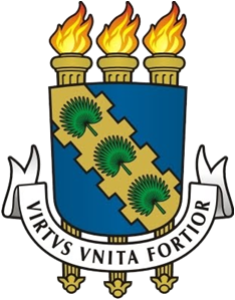 TERMO DE REALIZAÇÃO DE ESTÁGIOCrateús, 	de 	de 20__Assinatura e carimbo da(o) Orientador(a) Profissional 